В целях совершенствования системы поддержки гражданских инициатив, направленных на патриотическое воспитание детей и молодежи п о с т а н о в л я ю:1.	Внести в Порядок предоставления грантов в форме субсидий физическим лицам из бюджета муниципального образования «Ленский район» на реализацию проектов по содействию патриотическому воспитанию молодежи на территории Ленского района Республики Саха (Якутия), утвержденный постановлением и.о. главы муниципального образования «Ленский район» от 30 сентября 2021 года №01-03-599/1 «Об утверждении Порядка предоставления грантов в форме субсидий физическим лицам из бюджета муниципального образования «Ленский район» на реализацию проектов по содействию патриотическому воспитанию молодежи на территории Ленского района Республики Саха (Якутия) в новой редакции», следующие изменения:1.1. В пункте 1.2 слова «http://sakha.gks.ru/» заменить словами «https://14.rosstat.gov.ru/»;1.2. В пункте 1.8 слова «130 000,00 рублей» заменить словами «185 000,00 рублей».2. Главному специалисту управления делами (Иванская Е.С.) опубликовать настоящее постановление в средствах массовой информации и разместить на официальном сайте администрации муниципального образования «Ленский район».3. Настоящее постановление вступает в силу с момента официального опубликования.4. Контроль исполнения настоящего постановления возложить на заместителя главы по социальным вопросам Петрова П.Л.Муниципальное образование«ЛЕНСКИЙ РАЙОН»Республики Саха (Якутия)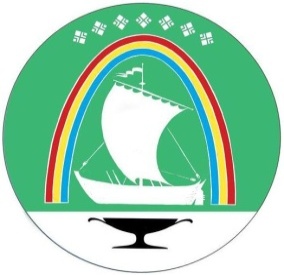 Саха Өрөспүүбүлүкэтин «ЛЕНСКЭЙ ОРОЙУОН» муниципальнайтэриллиитэ      ПОСТАНОВЛЕНИЕ                     УУРААХ                   г. Ленск                        Ленскэй к от «15» __сентября___2023 года                          № __01-03-537/3_ от «15» __сентября___2023 года                          № __01-03-537/3_О внесении изменений в постановление и.о. главы от 30 сентября 2021 года №01-03-599/1О внесении изменений в постановление и.о. главы от 30 сентября 2021 года №01-03-599/1О внесении изменений в постановление и.о. главы от 30 сентября 2021 года №01-03-599/1 И.о. главы А.В. Черепанов